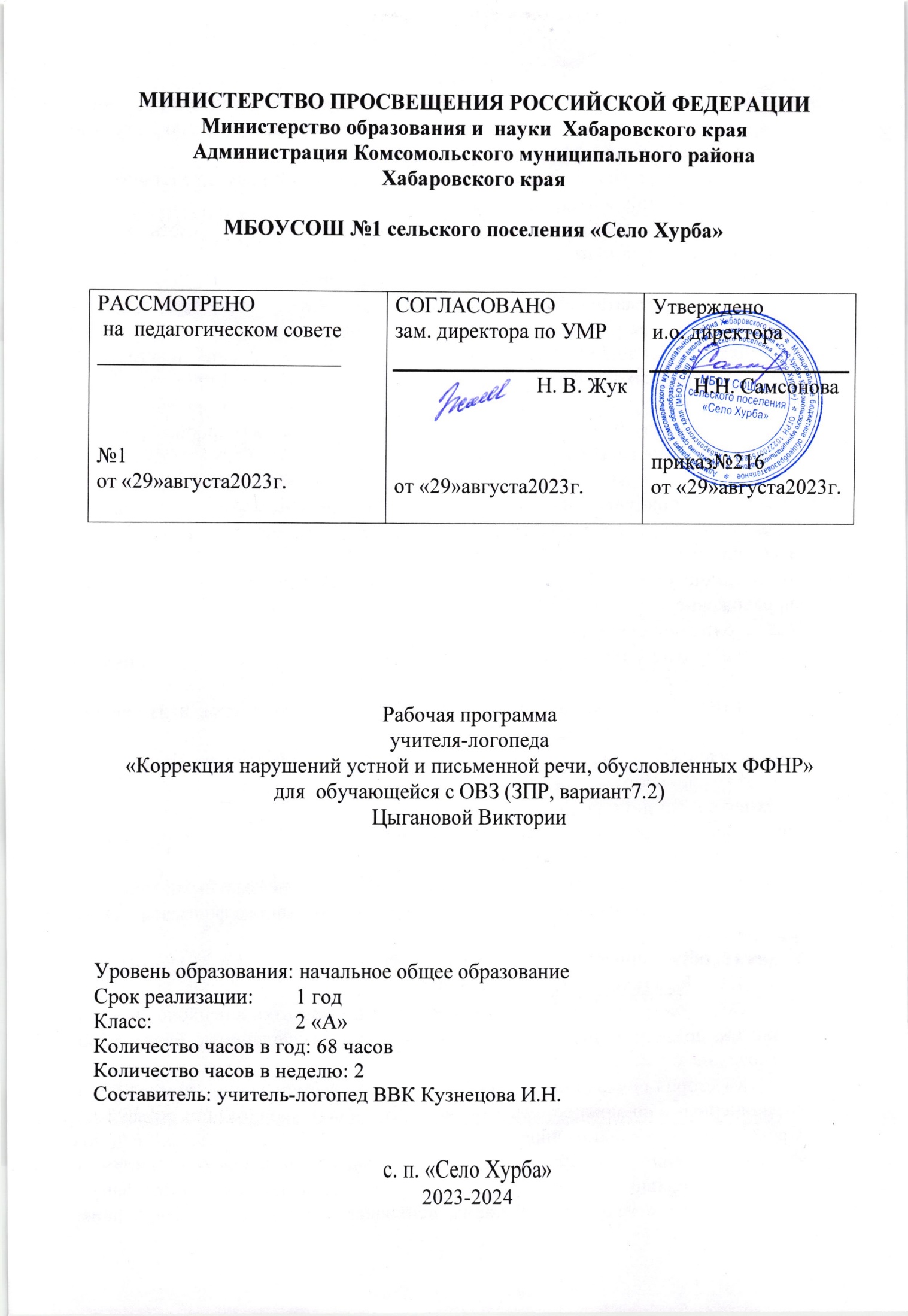 Содержание:Пояснительная записка1. Целевой раздел программы1.1. Цели и задачи1.2. Характеристика обучающегося с ОВЗ (ЗПР, вариант 7.2)1.3. Принципы и подходы проведения коррекционно-развивающей работы учителя-логопеда1.4. Этапы реализации коррекционной логопедической программы1.5. Планируемые результаты освоения коррекционной программы2. Содержательный компонент рабочей программы2.1. Основные направления2.2. Перспективный (индивидуальный) план коррекционной работы учителя–логопеда с обучающимся2.3. Тематическое планирование2.3.1. Календарно-тематическое планирование2.4. Планирование работы с педагогами2.5. Планирование работы учителя-логопеда с семьей ребенка с ЗПР.3. Организационный раздел3.1. Материально-технические условия.3.2. Методическое обеспечение рабочей программы4.  Приложения (методические материалы).Пояснительная записка Рабочая программа «Коррекция нарушений устной и письменной речи, обусловленные ФФНР» является обязательной. Она  направлена на коррекцию различных недостатков речевого развития у школьников, получающих образование в соответствии с требованиями ФГОС НОО обучающихся с ОВЗ и АОП НОО обучающихся с ЗПР (вариант 7.2.), их дальнейшую социальную адаптацию.Нормативно-правовое обеспечение:Работа логопедического пункта организуется на основании:• Конституция РФ;• Конвенция о правах ребенка;• Федеральный закон «Об образовании в Российской Федерации» от 29.12.2021г № 273-ФЗ (ред. от 04.08.2023 N 479-ФЗ);• Федеральный закон «О персональных данных» от 27.07.2006 № 152 – ФЗ (ред. от 06.02.2023 N 8-ФЗ)• Приказ Министерства просвещения России от 31.05.2021 N 286 (ред. от 08.11.2022) "Об утверждении федерального государственного образовательного стандарта начального общего образования»;• Приказ Министерства просвещения России от 31.05.2021 N 287 (ред. от 08.11.2022) "Об утверждении федерального государственного образовательного стандарта основного общего образования"• Письмо Министерства образования РФ от 14.12.2000г. №2 «Об организации работы логопедического пункта общеобразовательного учреждения»;• Письмо Министерства просвещения России от 10.08.2020 N ВБ-1589/07 "Об оказании логопедической помощи»;• Распоряжение Министерства просвещения России от 06.08.2020 N Р-75 "Об утверждении примерного Положения об оказании логопедической помощи в организациях, осуществляющих образовательную деятельность» (ред. от 06.04.2021 № Р-77);• Постановление Главного государственного санитарного врача РФ от 28.09.2020 N 28 "Об утверждении санитарных правил СП 2.4.3648-20 "Санитарно-эпидемиологические требования к организациям воспитания и обучения, отдыха и оздоровления детей и молодежи"При разработке программы использовались рекомендации ведущих специалистов в области логопедии: Ястребовой А. В., Козыревой Л, М., Ефименковой Л. Н., Мисаренко Г. Г., Садовниковой И, П., Лалаевой Р. И., Коноваленко В. В., Коноваленко С. В., Лопухиной И. С. и др. Рабочая программа представляет особую важность для учащихся с задержкой психического развития, поскольку у данной категории детей наблюдается большая распространенность комплексных речевых нарушений, своеобразие речи, проявляющееся в недостаточности или нарушении развития ее компонентов, что приводит к трудностям освоения учебного материала.1. Целевой раздел программы1.1. Цель и задачиЦель - реализация системы логопедической помощи детям с речевыми нарушениями в освоении адаптированной основной общеобразовательной программы, а также на коррекцию недостатков в речевом развитии обучающихся и их социальную адаптацию. Программа обеспечивает сопровождение детей с ЗПР, обучающихся в общеобразовательной школе.Задачи коррекционно-развивающего сопровожденияОбщие задачи:1. Обеспечение своевременного выявления детей с задержкой психического развития.2. Определение особенностей организации коррекционно-развивающего образовательного процесса для данной категории детей в соответствии с индивидуальными особенностями каждого ребёнка, структурой нарушения.3. Создание условий, способствующих освоению детьми с задержкой психического развития адаптированной основной общеобразовательной программы основного общего образования и их интеграции в образовательном учреждении.4. Разработка и реализация коррекционно-развивающих рабочих программ, организация индивидуальных и (или) групповых занятий для детей с нарушениями в речевом развитии.5. Оказание консультативной и методической помощи педагогам в обучении и сопровождении детей с задержкой психического развития по вопросам особенностей речевого развития.6. Оказание консультативной помощи родителям (законным представителям) детей с задержкой психического развития.Специфические задачи коррекционно-развивающего логопедического сопровождения обучающихся, осваивающих АОП НОО (вариант 7.2):1. Развитие устной и письменной речи.2. Формирования произвольной регуляции деятельности и поведения.3. Коррекция нарушений устной и письменной речи.4. Формирование универсальных учебных действий.Адресат:  Цыганова Мария Владимировна, ученица 2 «А»  с ОВЗ общеобразовательного учреждения, имеющий задержку психического развития (вариант 7.2), которая характеризуется уровнем развития несколько ниже возрастной нормы.  На основании заключения ТПМПК от № 990 от 06.10.2022. Дата рождения: 27.06.14Общая характеристика организации  логопедической  работы по адаптированной  программе (вариант 7.2)Программа разработана для ученицы 2 «А» класса Цыгановой Марии, которая характеризуется уровнем развития несколько ниже возрастной нормы, отставание проявляется  в неравномерном становление познавательной деятельности. Отмечаются нарушения внимания, памяти, восприятия, умственной работоспособности и целенаправленности деятельности, в той или иной степени затрудняющие усвоение школьных норм и школьную адаптацию в целом. Произвольность, самоконтроль, саморегуляция в поведении и деятельности сформированы недостаточно. Обучаемость удовлетворительная, но часто избирательная и неустойчивая, зависящая от уровня сложности и субъективной привлекательности вида деятельности, а также от актуального эмоционального состояния. Программа предназначена для реализации в 2023-2024 учебном году.Программа предполагает введение четко ориентированных на удовлетворение особых образовательных потребностей обучающегося, скорректированных мероприятий и требований к результатам освоения  программы коррекционной работы.Обязательными условиями реализации рабочей программы, адаптированной для Цыгановой Марии являются согласованная работа учителя-логопеда с учителем начальных классов с учетом особых  образовательных потребностей обучающихся.Особенность программы – нестрогое ограничение времени реализации, т. к. речь идет о ребёнка с ОВЗ. Реализация Рабочей программы предполагает, что обучающаяся с ЗПР получает образование сопоставимое по итоговым достижениям к моменту завершения школьного обучения с образованием сверстников без ограничений здоровья, но в более пролонгированные календарные сроки, которые определяются Стандартом. «Сопоставимость» заключается в том, что объем знаний и умений по основным предметам сокращается несущественно за счет устранения избыточных по отношению к основному содержанию требований. 1.2. Характеристика учащейся 2 «А» класса с ОВЗ (вариант 7.2)  Цыгановой Марии.Нарушения  компонента речевой системы.1. Дефектное произношение звука «р». 2.  Недостаточная сформированность  фонематических процессов.Вследствие этого наблюдается:недостаточная сформированность предпосылок к спонтанному развитию навыков анализа и синтеза звукового состава слова;недостаточная сформированность предпосылок к успешному овладению грамотой;трудности овладения письмом и чтением.Нарушения лексико-грамматического компонента речевой системы.1. Лексический запас без грубых отклонений. 2. Аграмматизмы в предложениях сложных синтаксических конструкций.Психологические особенности.1.Неустойчивое внимание.2.Недостаточная наблюдательность по отношению к языковым явлениям.3.Недостаточное развитие словесно-логического мышления.4.Недостаточное развитие способности к переключению.5.Недостаточная способность к запоминанию преимущественно словесного материала.6.Недостаточное развитие самоконтроля, преимущественно в области языковых явлений.Следствие:недостаточная сформированность психологических предпосылок  к овладению полноценными навыками учебной деятельности;трудности формирований учебных умений (планирование предстоящей работы; определение путей и средств достижения учебной цели; контролирование деятельности; умение работать в определённом темпе.)Коррекционно-развивающая помощь детям с ЗПР может быть представлена в виде:•        Коррекции нарушений устной и письменной речи.•        Развития речевой деятельности.•        Формирования и развития коммуникативных навыков.•        Восполнения пробелов предшествующих периодов развития и обучения и предупреждения их возникновения.•        Формирования и развития различных видов устной речи.•        Обогащения и расширения словарного запаса, развитие лексической системности, формирование семантических полей.•        Коррекции отдельных сторон психической деятельности и эмоционально-личностной сферы.•        Формирования положительной учебной мотивации и механизмов волевой регуляции в процессе осуществления заданной деятельности.•        Повышения уровня общего развития.1.3. Принципы и подходы проведения коррекционно-развивающей работы учителя-логопедаВ данной рабочей программе учителя-логопеда для обучающихся с ОВЗ, учитываются возрастные, типологические и индивидуальные особенности и следующие принципы коррекционно-развивающей работы:•        принцип системности коррекционных, профилактических и развивающих общих и специфических задач;•        принцип единства диагностики и коррекции;•        приоритетности коррекции причинного типа;•        принцип учёта соотношения первичных и вторичных нарушений;•        деятельностный принцип коррекции;•        принцип учёта неравномерности детского развития;•        принцип комплексности методов логопедического, психолого-педагогического и коррекционного воздействия;•        принцип активного привлечения ближайшего социального окружения к участию в исправлении речевых нарушений;•        принцип опоры на разные уровни организации психических процессов;•        принцип программированного обучения;•        принцип возрастания сложности;•        принцип учета объема и степени разнообразия материала;•        принцип развивающего характера обучения, основывающегося на положении о ведущей роли обучения в развитии ребенка и формировании «зоны ближайшего развития»;•        принцип уровневой дифференциации задач, содержания и результатов образовательного процесса с учетом возрастных и индивидуальных особенностей;На основе данных принципов реализуются общедидактические и специфические подходы к профессиональной деятельности.Специфические подходы:•        системный подход к организации целостной системы коррекционно-педагогической работы;•        коммуникативный подход, определяющий последовательность формирования речи как средства общения и познания окружающего мира, использование в обучении детей с нарушением в развитии разных форм словесной речи (устная, письменная, альтернативные формы коммуникации и т.д.) в зависимости от этапа обучения;•        комплексный подход, который предполагает, что устранение нарушений должно носить медико-психолого-педагогический характер, т.е. опираться на взаимосвязь всех специалистов сопровождения;•        индивидуально-дифференцированный подход к реализации адаптированной образовательной программы;При этом учитываются индивидуальные и возрастные особенности детей с ОВЗ школьного возраста.1.4. Этапы реализации коррекционной логопедической программыЭтап сбора и анализа информации (информационно-аналитическаядеятельность): оценка контингента обучающихся для учёта особенностей речевого развития детей; определение специфики и их особых образовательных потребностей; оценка материально-технической базы. Диагностический этап проводится с целью диагностики состоянияречевой функции, коррекция которой ляжет в основу составления или корректировки индивидуальной программы логопедического сопровождения. В «речевой карте» записываются результаты диагностики. Конечной целью диагностического этапа является разработка индивидуальной программы логопедического сопровождения. Диагностический этап длится 2 недели (4 часа) и включает в себя следующие направления: диагностика речевой функции; разработка путей коррекции и реабилитации; разработка индивидуальной программы логопедического сопровождения.На коррекционно-развивающем этапе осуществляется реализацияразработанной индивидуальной программы логопедического сопровождения. Коррекционно - развивающий этап длится 30 недель и включает: коррекцию и развитие устной и письменной речи ребенка, профилактическую работу по предупреждению нарушений письменной речи.Аналитический этап: оценивается результативность занятийпосредством анкетных, проективных, экспериментальных и др. методов, производится анализ эффективности используемых методов и средств, и подводятся итоги коррекционной логопедической работы, определяются основные направления работы на следующий учебный год.1.5. Планируемые результаты освоения коррекционной логопедической программыОсвоение обучающимся коррекционно-развивающей логопедической программы, которая создана на основе ФГОС для детей с ОВЗ, предполагает достижение ими трех видов результатов: личностных, метапредметных и предметных.Личностными результатами являются: осознание языка как основного средства человеческого общения; восприятие русского языка как явления национальной культуры; понимание того, что правильная устная и письменная речь является показателем индивидуальной культуры человека; способность к самооценке на основе наблюдения за собственной речью; осознанное, доброжелательное и уважительное отношением к другому человеку, его мнению; навыки сотрудничества со взрослыми и сверстниками в разных социальных ситуациях.Метапредметными результатами коррекционной работы являются: Формирование универсальных учебных действий (УУД).Регулятивные УУД: ставить учебную задачу под руководством учителя-логопеда; планировать свою деятельность под руководством учителя-логопеда; работать в соответствии с поставленной задачей; составлять план решения учебной проблемы совместно с учителем-логопедом; работать по плану и корректировать свою деятельность; определять успешность своей работы и других детей.Познавательные УУД: слушать и понимать инструкцию к учебному заданию в разных видах деятельности; повторять и воспроизводить по подобию, по памяти слоги, слова, предложения; осуществлять анализ и синтез; составлять описание объекта; строить рассуждение; устанавливать причинно-следственные связи.Коммуникативные УУД: оформлять свои мысли в устной и письменной форме (на уровне слога, слова, предложения или небольшого текста); адекватно использовать речевые средства для решения различных коммуникативных задач.Предметными результатами коррекционной работы во 2 классе являются: умение внятно и четко изложить своё высказывание; умение различать правильное и неправильное звукопроизношение в речевом потоке; овладение начальными представлениями нормах русского языка и правилах речевого этикета; умение применять орфографические правила и правила постановки знаков препинания при записи собственных и предложенных текстов; умение проверять написанное; умение находить, сравнивать, классифицировать, характеризовать такие языковые единицы, как звук, буква, часть слова, часть речи, член предложения, простое предложение; способность контролировать свои действия, проверять написанное.2. Содержательный компонент рабочей программы2.1. Основные направления:•        диагностическое;•        коррекционно-развивающее;•        консультативное;•        информационно-просветительское.Диагностическая работа: проводится комплексное обследование обучающихся с ЗПР: изучаются общие сведения о ребенке, социальной ситуации, их развитие и условия семейного воспитания.Уровень речевого развития определяется по следующим показателям:     •        Общая и мелкая моторика     •        Строение и моторика органов артикуляционного аппарата•        Звукопроизношение•        Фонематическое восприятие•        Слоговая структура слова•        Понимание речи•        Лексико-грамматический строй речи•        Связная речь•        Письменная речьКоррекционно-развивающая (логопедическая) работа: выбор специальных методик и программ коррекционно-развивающих курсов, методов и приёмов обучения в соответствии с особыми образовательными потребностями обучающихся с ЗПР, проведение индивидуальных и групповых коррекционное–развивающих занятий.Консультативная работа: консультирование учителем-логопедом педагогов по вопросам выбора индивидуально-ориентированных методов и приёмов работы с обучающимися, консультативная помощь семье.Информационно-просветительская работа: различные формы просветительской деятельности (лекции, беседы, информационные стенды, печатные материалы), направленные на разъяснение участникам образовательных отношений вопросов, связанных с сопровождением обучения детей с ЗПР.2.2. План коррекционной работы с обучающимся с ЗПРОсновные методы работы: наглядно-демонстрационные (наблюдение, просмотр, прослушивание); словесные (рассказ, пересказ, чтение, беседа); практические (упражнения, графические диктанты).Направления коррекционной работы:развитие звуковой стороны речи (формирование полноценныхфонематических процессов, развитие навыка языкового анализа и синтеза; формирование готовности к восприятию правил орфографии, правописание которых основано на представлениях о звуковом составе слова).В результате реализации направления обучающиеся будут уметь: различать понятия «слог», «слово», «предложение», «текст», «буква», «гласный звук», «согласный звук»; будет владеть элементарными навыками языкового анализа и синтеза; фонематического анализа, синтеза, представлений.Средства: разноцветные круги для звукового анализа; ленты звукобуквенного анализа, схемы для определения места звука, схемы для определения количества слогов; буквы разрезной азбуки, буквы-магниты и т.д., УМК, различные упражнения.Упорядочение представлений о звуковой стороне речи и овладение навыками фонематического анализа и синтеза, фонематических представлений, языкового анализа и синтеза создают необходимые предпосылки для формирования и закрепления навыка правильного письма и чтения, предупреждение общей и функциональной неграмотности.Восполнение пробелов в развитии лексического запаса играмматического строя речи: уточнение, обогащение и активизация словаря, как путём накопления новых слов, так и за счёт развития умения активно пользоваться различными способами словоизменения и словообразования; уточнение значений используемых синтаксических конструкций; развитие и совершенствование грамматического оформления связной речи путём овладений навыками построения словосочетаний, моделями различных синтаксических конструкций; развитие навыков языкового анализа и синтеза; увеличение объёма знаний об окружающем мире.     В результате реализации направления обучающиеся будут уметь: активно пользоваться различными способами словообразования и словоизменения; правильно использовать слова в предложениях различных синтаксических конструкций (т.е. устанавливать связь между формой и значением); будет владеть навыками языкового анализа и синтеза; будет владеть навыками обобщения, подбора однокоренных слов, синонимов, антонимов.Средства: схемы для определения количества слов в предложении; значки различных частей речи; карточки с грамматическими заданиями; тематический словарь, УМК, упражнения.Таким образом, создаётся основа (предпосылки) для продуктивного усвоения правил правописания, связанных с полноценными представлениями о морфологическом составе слова.Развитие и совершенствование умений и навыков построения связноговысказывания: программирование смысловой структуры высказывания; установление связности и последовательности высказывания; отбор необходимых языковых средств.В результате реализации направления обучающиеся будут уметь: строить собственные высказывания в логической последовательности; уметь вести диалог; уметь сравнивать, обобщать, делать вывод, доказывать, рассуждать.Средства: сюжетные картинки; карточки для установления последовательности событий; карточки с заданиями по развитию связной речи; тексты для пересказов; УМК, упражнения.Развитие и совершенствование неречевых процессов:совершенствование моторной сферы, пространственно-временных представлений, графо-моторного навыка; совершенствование психологических предпосылок к обучению; развитие социальных навыков; совершенствование полноценных учебных умений; совершенствование коммуникативной готовности к обучению, формирование коммуникативных умений и навыков адекватных учебной деятельности.В результате реализации направления обучающиеся будут уметь: знать направления в пространстве с позиции ведущей руки, ориентироваться в схеме собственного тела; создавать пальчиковые пробы, будут владеть навыком каллиграфического письма; уметь планировать предстоящую деятельность, контролировать ход деятельности, уметь работать в определённом темпе, проводить анализ, оценку продуктивности своей деятельности; применение инструкции (схемы) при подготовке развёрнутого высказывания; соблюдать речевой этикет при общении.Средства: упражнения, УМК, схемы.Частота проведения занятий определяется характером и степенью выраженности нарушения, возрастом и индивидуальными психофизическими особенностями ребенка с ОВЗ, продолжительность занятий определяется в соответствии с санитарно-эпидемиологическими требованиями и составляет: групповое занятие – 30-40 минут, индивидуальное – 20-30 минут.Контроль реализации программы:Оценка успешности проведённой коррекционно-развивающей работы определяется:Сравнительным анализом входящей (с 1 – 15 сентября), понеобходимости, промежуточной (анализ письменных работ по русскому языку) и итоговой диагностики (с 13 – 26 мая). На основании этих данных проводится мониторинг развития устной и письменной речи. Планируется коррекционная работа на следующий учебный год.Улучшением текущих оценок по предметам языкового цикла.2.3. Тематическое планирование2 класс2.3.1.Календарно-тематическое планирование  Нарушения письменной и устной речи,  обусловленные ФФНР (2 класс)2.4. Планирование работы с педагогами2.5. Планирование работы учителя-логопеда с семьей ребенка с ЗПР.3. Организационный раздел3.1. Материально-технические условия:Материально-техническая база реализации рабочей программы для обучающихся с ЗПР  соответствует действующим санитарным и противопожарным нормам, нормам охраны труда работников образовательных учреждениям.В логопедическом кабинете создан и пополняется информационно-методический фонд, состоящий из методических пособий и рекомендаций по всем направлениям и видам деятельности учителя-логопеда, наглядных пособий, мультимедийных, аудио и видеоматериалов. Информационное обеспечение включает необходимую нормативно-правовую базу образования обучающихся с ЗПР и характеристики предполагаемых информационных связей участников образовательного процесса.С точки зрения оснащения кабинета и организации рабочего места специалиста в нем содержатся:Документация:- Нормативные документы (инструктивно-методические письма, законы, постановления, положения).- Рабочие программы.- Методические материалы.- Журнал учета посещаемости коррекционно-развивающих занятий.- Журнал обследования устной и письменной речи.- Речевые карты на каждого обучающегося.- Годовой план работы учителя-логопеда.- Тетради для письменных работ обучающихся.- Циклограмма работы учителя-логопеда, утвержденная руководителем образовательного учреждения, согласованная с администрацией учреждения.Диагностический материал: материал для обследования устной и письменной речи, систематизированный по годам обучения и разделам: альбомы, папки и т.д.).Методический раздел: методическая литература, материал из опыта работы учителей-логопедов образовательных учреждений, документация по взаимодействию с ППк.Наглядно-дидактический материал: дидактические материалы для обследования и коррекционной работы: пособия по развитию связной речи (предметные и сюжетные картинки для распространения или уточнения сюжетной линии); сборники рассказов для составления пересказов; дидактические пособия по развитию грамматического строя речи по темам  (согласование существительных с прилагательными, глаголами, числительными, глаголов с местоимениями, картинки и с изображением предметов, объектов, обозначаемых родственными и однокоренными словами); дидактические пособия по развитию словарного запаса: обобщающие понятия, слова-действия, признаки предметов, слова – антонимы, слова – синонимы, слова с переносным значением); наборы наглядно-графической символики (по темам: звуки, буквы, схемы для звуко-слогового анализа и синтеза, схемы для составления предложений, рассказов);альбомы для обследования и коррекции звукопроизношения, слоговой структуры слов.Оборудование: пособия для развития дыхания, зеркала по количеству обучающихся, лента звуков и букв.Мебель: стеллажи и полки для наглядных пособий, дидактических игр и методической литературы, классная доска, парты и стулья в количестве, достаточном для подгруппы детей, офисные диваны,  рабочий стол и стул.3.2. Методическое обеспечение рабочей программы1. Ефименкова Л.Н. Коррекция ошибок, обусловленных несформированностью фонематического восприятия (Выпуск 1). М., 2008.2. Ефименкова Л.Н. Коррекция ошибок, обусловленных несформированностью фонематического слуха. Дифференциация звонких и глухих согласных (Выпуск 2). М., 2005.3. Козырева Л.М. Как образуются слова. Тетрадь для логопедических занятий.- М.: Ярославль: Академия развития, 2006.4. Козырева Л.М. Тайны твердых и мягких согласных. Тетрадь для логопедических занятий. - М.: Ярославль: Академия развития, 2006.5. Мазанова Е.В. Коррекция дисграфии на почве нарушения языкового анализа и синтеза. Конспекты занятий для логопеда. – М.: Изд-во Гном и Д, 2006.6. Мазанова Е.В. Учусь не путать звуки. Конспекты занятий для логопеда. – М.: Изд-во Гном и Д, 2006.7. Мазанова Е.В. Учусь работать с текстом. Альбом упражнений по коррекции дисграфии на почве нарушения языкового анализа и синтеза. – М.: Изд-во Гном и Д, 2007.8. Садовникова И.Н. Нарушения письменной речи и их преодоление у младших школьников: Учебное пособие. М., 1997.9. Лалаева Р. И. Нарушения речи и их коррекция у детей с задержкой психического развития: учеб. пособие для студ. высш. учеб. заведений/Р. И. 10.Елецкая О.В., Горбачевская Н.Ю. Организация логопедической работы в школе. – М.: Сфера, 2015.11.Ефименкова Л.Н., Мисаренко Г.Г. Организация и методы коррекционной работы логопеда на школьном логопункте. - М.: Просвещение, 2011.Коррекция нарушений письменной речи: Учебно-методическое пособие / Под ред. Н. Н. Яковлевой. — СПб.: СПбАППО, 2014.4.  Приложения (методические материалы).Приложение 1.Тестовая методика «Диагностика устной речи» Т.А. Фотековой(адаптированная для детей младшего школьного возраста)Пояснительная запискаДиагностика позволяет провести исследование состояния речевого развития школьников 7-9 лет в сокращенном варианте, позволяющем оценить состояние основных компонентов экспрессивной речи ребенка.Сокращенный вариант диагностики состоит из четырех серий:1 серия – исследование сенсомоторного уровня речи (1 – проверка фонематического восприятия, 2 – исследование состояния артикуляционной моторики, 3 – исследование звукопроизношения, 4 – проверка сформированности звукослоговой структуры слова). За всю серию наивысшая оценка 30 баллов.2 серия – исследование грамматического строя речи – включает в себя пять видов заданий. Максимальное число баллов за серию – 30.3 серия – исследование словаря и навыков словообразования ( 1 – названия детенышей животных, 2 –образование относительных прилагательных, 3 – образование качественных и притяжательных прилагательных). Максимальное число баллов – 30.4 серия – исследование связной речи (1 – рассказ по серии сюжетных картинок, 2 – пересказ). Максимальная оценка – 30 баллов.Во время диагностики создается положительный эмоциональный фон взаимодействия между учителем-логопедом и ребенком. Ребенок заинтересовывается выполнением тестовых заданий, а не принуждается к выполнению. Используются различные формы поощрения, ребенок поддерживается и подбадривается. При первых проявлениях усталости или негативизма у ребенка обследование прекращается и переносится на следующий день.«Тестовая методика диагностики устной речи младших школьников» Т.А. Фотекова.Серия 1 . Исследование сенсомоторного уровня речи1. Проверка состояния фонематического восприятияИнструкция: слушай внимательно и повторяй за мной слоги как можно точнее.Предъявление -- воспроизведение — предъявление -- воспроизведение:ба — па - па — ба -са — ша - ша — са -ша — жа — ша — жа — ша — жа —ца — са — ца — са — ца — са -ра — ла — ра - ла — ра — ла -Вначале предъявляется первый член пары (ба — па), затем второй (па -- ба). Оценивается воспроизведение пробы в целом (ба — па — па — ба). Слоги предъявляются до первого воспроизведения: точного повторения добиваться не следует, т.к. задачей обследования является измерение актуального уровня развития речи.Оценка: 1 балл — точное и правильное воспроизведение в темпе предъявления; 0,5 балла — первый член воспроизводится правильно, второй уподобляется первому (ба — па — ба —па); 0,25 балла — неточное воспроизведение обоих членов пары с перестановкой слогов, их заменой и пропусками; 0 баллов — отказ от выполнения, полная невозможность воспроизведения пробы.2. Исследование артикуляционной моторикиИнструкция: смотри внимательно и повторяй за мной движения.губы в улыбке;язык «лопаткой» — широкий, распластанный язык неподвижно лежит на нижней губе, рот приоткрыт;язык «иголочкой» — узкий язык с заостренным кончиком выдвинут изо рта, рот приоткрыт;«маятник» — рот открыт, язык высунут наружу и равномерно передвигается от одного уголка рта к другому;чередование движений губ: «улыбка» — «трубочка».Для того, чтобы оценить выполнение артикуляционных движений, нужно попросить ребенка удерживать органы речи в нужном положении 3-5 секунд; последние три упражнения необходимо выполнить по 4-5 раз. Во время выполнения ребенком артикуляционных упражнений следует обращать внимание на их объем, темп выполнения, точность конфигурации, симметричность, наличие синкинезий, т.е. сопутствующих непроизвольных движений (например, при выполнении упражнения «маятник» нередко наблюдаются сопутствующие движения подбородка, реже — головы или глазных яблок вслед за языком, синкинезий могут отмечаться и со стороны моторики рук), гиперкинезов, т.е. насильственных движений в мышцах речевого аппарата, усиленного слюноотделения, тремора органов речи, т.е. дрожания языка или губ, а также посинения артикуляционных органов или носогубного треугольника.Оценка: 1 балл — правильное выполнение с точным соответствием всех характеристик движения предъявленному; 0,5 балла — замедленное и напряженное выполнение; 0,25 балла — выполнения с ошибками: длительный поиск позы, неполный объем движения, отклонения в конфигурации, синкинезий, гиперкинезы; 0 баллов — невыполнение движения.3. Исследование звукопроизношенияИнструкция: повторяй за мной слова:собака — маска — носсено — василек — высьзамок — козазима — магазинцапля — овца — палецшуба — кошка — камышжук — ножищука — вещи — лещчайка — очки — ночьрыба — корова — топоррека — варенье — дверьлампа — молоко — поллето — колесо — сольПри необходимости можно уточнить произношение других согласных звуков (Б, П, Д, Т, Г, К, X) и. Й. В целях экономии времени фразы и тексты с проверяемыми звуками на этом этапе не предъявляются, т.к. возможность уточнить произношение звука в разных позициях и при разной степени самостоятельности речи представляется в ходе дальнейшего обследования.Оценка: предлагается условно разделить все звуки на пять групп: первые четыре — это наиболее часто повергающиеся нарушениям согласные (1 группа — свистящие С, СЬ, 3, ЗЬ, Ц; 2 — шипящие Ш, Ж, Ч, Щ; 3 — Л, ЛЬ; 4 — Р, РЬ) и пятая группа — остальные звуки, дефектное произношение которых встречается значительно реже: задненебные звуки Г, К, X и их мягкие варианты, звук Й, случаи дефектов озвончения, смягчения редкие нарушения произношения гласных звуков).Произношение звуков каждой группы оценивается в отдельности по следующему принципу: 3 балла — безукоризненное произношение всех звуков группы в любых речевых ситуациях; 1,5 балла — один или несколько звуков группы правильно произносятся изолированно и отраженно, но иногда подвергаются заменам или искажениям в самостоятельной речи, т.е. недостаточно автоматизированы; 1 балл — в любой позиции искажается или заменяется только один звук группы; 0 баллов — искажениям или заменам во всех речевых ситуациях подвергаются все или несколько звуков группы. Баллы, начисленные за каждую из пяти групп, суммируются.4. Исследование сформированности звуко-слоговой структуры словаИнструкция: повторяй за мной слова:танкисткосмонавтсковородааквалангисттермометрСлова предъявляются до первого воспроизведения.Оценка: 1 балл – правильное и точное воспроизведение в темпе предъявления; 0,5 баллов - замедленное послоговое воспроизведение; 0,25 баллов – искажение звуко-слоговой структуры слова (пропуски, перестановки звуков и слогов внутри слова); 0 баллов – невоспроизведение.Серия II. Исследование грамматического строя речи1. Повторение предложенийИнструкция: послушай предложение и постарайся повторить его как можно точнее.Птичка свила гнездо.В саду было много красных яблок.Дети катали из снега комки и делали снежную бабу.Петя сказал, что он не пойдет гулять, потому что холодно.На зеленом лугу, который был за рекой, паслись лошади.Предложение читается до первого воспроизведения (1-2 раза).Оценка: 1 балл — правильное и точное воспроизведение; 0,5 балла — пропуск отдельных слов без искажения смысла и структуры предложения; 0,25 балла — пропуск частей предложения, искажение смысла и структуры предложения, замена на прямую речь, предложение не закончено; 0 баллов — невоспроизведение.2. Верификация предложенийИнструкция: я буду называть предложения, и если в некоторых из них будут ошибки, постарайся их исправить.Собака вышла в будку.По морю плывут корабль.Дом нарисован мальчик.Хорошо спится медведь под снегом.Над большим деревом была глубокая яма.Оценка: 1 балл — выявление и исправление ошибки; 0,5 балла — выявление ошибок и исправление их с незначительными неточностями (пропуск, перестановка, замена слов, нарушение порядка слов); 0,25 балла — ошибка выявлена, но не исправлена, или предпринята аграмматичная попытка исправления ошибки; О баллов — ошибка не выявлена.3. Составление предложений из слов, предъявленных в начальной формеИнструкция: я назову слова, а ты постарайся составить из них предложение.мальчик, открывать, дверьсидеть, синичка, на, веткагруша, бабушка, внучка, даватьВитя, косить, трава, кролики, дляПетя, купить, шар, красный, мама
Слова предъявляются до первого ответа.Оценка: 1 балл — предложение составлено верно; 0,5 балла — нарушен порядок слов; 0,25 балла — наблюдаются пропуски, привнесения или замены слов, аграмматизмы, незначительные смысловые неточности; 0 баллов — смысловая неадекватность или отказ от выполнения задания.4. Добавление предлогов в предложениеИнструкция: сейчас я прочитаю предложение, а ты постарайся вставить слово, которое в нем пропущено.Лена наливает чай ... чашки.Почки распустились ... деревьях.Птенец выпал ... гнезда.Щенок спрятался ... крыльцом.Пес сидит ... конуры.В связи с трудностью этого задания использовались два вида помощи: 1-й — стимулирующая («Неверно, подумай еще!»); 2-ой - в виде вопроса к пропущенному предлогу (Наливает чай куда?).Оценка: 1 балл — правильный ответ; 0,5 балла — правильный ответ после стимулирующей помощи; 0,25 балла — правильный ответ после помощи второго вида; 0 баллов — неэффективное использование помощи как первого, так и второго вида.5. Образование существительных множественного числа в именительном и родительном падежахИнструкция: один — дом, а если их много, то это — дома.один — стол, а много — это...стул —окно —звезда —ухо —Инструкция: один — дом, а много чего? — Домов.один — стол, а много чего? — ...стул —окно —звезда —ухо —Оценка: 1 балл — правильный ответ; 0,5 балла правильный ответ после стимулирующей помощи; 0,25 балла — форма образована неверно; 0 баллов — невыполнение.Серия III. Исследование словаря и навыков словообразованияИнструкция: у кошки — котята, а у...козы — собаки —волка — курицы —утки — свиньи —лисы — коровы —льва — овцы —2. Образование прилагательных от существительныха) ОтносительныхИнструкция: кукла из бумаги — бумажная.шляпка из соломы — кисель из клюквы —горка изо льда — салат из моркови —варенье из вишни — суп из грибов —варенье из яблок — лист дуба —варенье из сливы — лист осины —б) КачественныхИнструкция: если днем жара, то день — жаркий, а если...мороз —солнце —снег —ветер —дождь —в) ПритяжательныхИнструкция: у собаки лапа собачья, а у... « кошки —волка —льва —медведя —лисы —Оценка для всех заданий серии производилась по общим критериям: 1 балл — правильный ответ; 0,5 балла — самокоррекция или правильный ответ после стимулирующей помощи; 0,25 балла — неверно образованная форма; 0 баллов — невыполнение.Серия IV. Исследование связной речи1. Составление рассказа по серии сюжетных картинок «Бобик» (пять картинок) или по другой серии из 4-5 картинок.Инструкция: посмотри на эти картинки, постарайся разложить их по порядку и составь рассказ.Оценка производилась по трем критериям.а) Критерий смысловой целостности: б баллов — рассказ соответствует ситуации, имеет все смысловые звенья, расположенные в правильной последовательности; 2,5 балла — допускаются незначительное искажение ситуации, неправильное воспроизведение причинно-следственных связей, нет связующих звеньев; 1 балл — выпадение смысловых звеньев, существенное искажение смысла, либо рассказ не завершен; 0 баллов — отсутствует описание ситуации.б) Критерий лексика-грамматического оформления высказывания: 5 баллов — рассказ оформлен грамматически правильно с адекватным использованием лексических средств; 2,5 балла — рассказ составлен без аграмматизмов, но наблюдаются стереотипность оформления, единичные случаи поиска слов или неточное словоупотребление; 1 балл — наблюдаются аграмматизмы, стереотипность оформления, неадекватное использование лексических средств; 0 баллов — рассказ не оформлен.в) Критерий самостоятельности выполнения задания: 5 баллов — самостоятельно разложены картинки и составлен рассказ; 2,5 балла — картинки разложены со стимулирующей помощью, рассказ составлен самостоятельно; 1 балл — раскладывание картинок и составление рассказа по наводящим вопросам; 0 баллов — задание недоступно даже при наличии помощи.2. Пересказ прослушанного текстаИнструкция: сейчас я прочту тебе небольшой рассказ, слушай внимательно, запоминай и приготовься его пересказывать.ГОРОШИНЫВ одном стручке сидели горошины. Прошла неделя. Стручок раскрылся. Горошины весело покатились на ладонь мальчику. Мальчик зарядил горохом ружье и выстрелил. Три горошины залетели на крышу. Там их склевали голуби. Одна горошина закатилась в канаву. Она дала росток. Скоро он зазеленел и стал кудрявым кустиком гороха.Рассказ предъявляется не более двух раз.Оценка производится по тем же критериям, что и для рассказа по серии картинок.а) Критерий смысловой целостности: 5 баллов — воспроизведены все основные смысловые звенья; 2,5 балла — смысловые звенья воспроизведены с незначительными сокращениями, нет связующих звеньев; 1 балл — пересказ неполный, имеются значительные сокращения, или искажение смысла, или включение посторонней информации; 0 баллов — невыполнение;б) Критерий лексико-грамматического оформления: 5 баллов -пересказ составлен без нарушений лексических и грамматических норм; 2,5 балла — пересказ не содержит аграмматизмов, но наблюдаются стереотипность оформления высказывания, поиск слов, отдельные близкие словесные замены; 1 балл — отмечаются аграмматизмы, повторы, неадекватные словесные замены, неадекватное использование слов; 0 баллов — пересказ не доступен;в) Критерий самостоятельности выполнения: 5 баллов — самостоятельный пересказ после первого предъявления; 2,5 балла — пересказ после минимальной помощи (1-2 вопроса) или после повторного прочтения; 1 балл — пересказ по вопросам; О баллов — пересказ не доступен даже по вопросам.Баллы, начисленные по каждому критерию, суммируются, затем высчитывается количество баллов за всю серию.ЗаключениеТаким образом, экспресс-вариант включает 77 заданий, не считая проверки звукопроизношения. Все задания объединены в 4 серии с одинаковыми максимальными оценками в 30 баллов. Наибольшее количество баллов за всю методику равно 120.Приняв эту цифру за 100%, можно высчитать процентное выражение успешности выполнения речевых проб. Полученное значение можно также соотнести с одним из четырех уровней успешности:4 уровень – 100% - 80%3 уровень – 79,9% - 65%2 уровень – 64,9% - 45%1 уровень – 44,95% и ниже.Высчитав процентное выражение успешности каждой серии, можно вычертить индивидуальный речевой профиль: 1 – фонематическое восприятие, 2 – артикуляционная моторика, 3 – звукопроизношение, 4 – звуко-слоговая структура слова, 5 – грамматический строй, 6 – словообразование, 7 – связная речь. Получив такой профиль, можно сразу вычленить как наиболее несформированные, так и наиболее благополучные компоненты речевой системы ребенка, и основываясь на этом, разработать коррекционную программу.Приложение 2.Экспресс-диагностика « Исследование особенностей письменной речи»  (Т. А. Фотекова, Т.В. Ахутина)Первая серия. Исследуются навыки языкового анализа.Инструкция для ребенка. Отвечай на мои вопросы. Сколько слов в предложении «Около дома росла береза»? Какое второе слово в этом предложении? Сколько слогов в слове «рак»? Сколько слогов в слове «машина»? Какой третий слог в слове «машина»? Сколько звуков в слове «рак»? Сколько звуков в слове «шапка»? Какой первый звук в слове «шапка»? Какой третий звук в слове «школа»? Какой звук после «ш» в слове «школа»?Оценки:3 — правильный ответ; 2 — самокоррекция; 1 — правильный ответ после стимулирующей помощи; 0 — неправильный ответ после стимулирующей помощи.Вторая серия. Исследуются навыки письма.Инструкция для учащихся 1-го класса. Напиши, пожалуйста:свое имя; буквы: Б, К, З, Ц, Е, Ч; слова: мама, стол, стул..Оценивается письмо в целом, а не каждая проба в отдельности, как в других заданиях.Оценки:45 — не более 1 ошибки в написании или незнание одной буквы; 30 — незнание 2-3 букв или их неточное написание; 15 — не более 4 ошибок дисграфического характера (зеркальность, смешение букв по фонетическому или артикуляционному сходству) или до 5 иных ошибок; 0 — более 4 дисграфических ошибок или более 5 других, отсутствие навыков письма.Приложение 3Контрольно-измерительные материалыВводная диагностика (сентябрь)ДиктантНаш домМашина привезла много угля. Углём мы топим печку. Из трубы идёт дымок. Зимой трещат сильные морозы. Часто метут метели. А дома всегда тепло. (23 слова)(И.Н.Садовникова)СписываниеПриближалась осень. Чаще стали выпадать дожди. Земля в саду уже усыпана жёлтыми листьями. Реже слышны голоса певчих птиц. Они готовятся к перелёту в тёплые края. (25 слов)(И.Н.Садовникова)2. Итоговая диагностика (май)ДиктантДрузьяРебята города Москвы любят ходить в парк. У Андрюши Соловьёва есть там рыжий друг Яшка. Это пушистая белочка с длинным хвостом. Мальчик принёс корм. Постучал по сосне. Спустился Яшка, взял еду и скрылся за деревьями. (А.Н.Матвеева)СписываниеКто как зиму встретилЛетучие мыши забрались в дупло. Ёж прикрылся сухими листьями. Лягушки зарылись в мох. Медведь спит в берлоге. Белка сменила на зиму шубку и починила гнездо. Лисица в норе себе из листьев постель сделала. (33 слова)(И.Н.Садовникова)№ п/пТема занятияКол-во часов1Диагностика устной и письменной речи42Речь. Звуки и буквы  русского языка. 502.1Гласные звуки и буквы (18ч)2.2Парные согласные звуки и буквы (12ч)2.3Сонорные звуки и буквы. Свистящие. Аффрикаты (10ч)2.4Буквы, имеющие оптическое и кинетическое сходство. (5ч)2.5Звукобуквенный анализ и синтез слов (5ч)3Слово. Предложение. Текст. (10ч)104Проверка знаний, умений и навыков 4Всего:68№ п/пДата провТема занятияСодержание коррекционной работыОсновные требования к формированию умений и навыковВосполнение пробелов  в развитии психологических предпосылок и навыков учебной деятельностис01.09 по 15.09Диагностика устной и письменной речи учащихся 2 классов «Звуки речи», «Слушать и слышать звуки», «Диктант»Диагностика устной и письменной речи учащихся 2 классов «Звуки речи», «Слушать и слышать звуки», «Диктант»Диагностика устной и письменной речи учащихся 2 классов «Звуки речи», «Слушать и слышать звуки», «Диктант»Диагностика устной и письменной речи учащихся 2 классов «Звуки речи», «Слушать и слышать звуки», «Диктант»Речь. Звуки и буквы  русского языка. (48ч)Речь. Звуки и буквы  русского языка. (48ч)Речь. Звуки и буквы  русского языка. (48ч)Речь. Звуки и буквы  русского языка. (48ч)1.1 Гласные звуки и буквы (18ч)1.1 Гласные звуки и буквы (18ч)1.1 Гласные звуки и буквы (18ч)1.1 Гласные звуки и буквы (18ч)1Путешествие во времени и пространствеВременная последовательность действий, событий. Ориентировка в пространстве.Уметь определять правое и левое направления в пространстве, пространственные взаимоотношения объектов, последовательность предметного ряда. Знать названия и последовательность частей суток, дней недели, месяцев, времен годаРазвитие наблюдательности,памяти, внимания.Развитие пространственных представлений2Речь. Звуки речи.Речевые и неречевые звуки.Уметь различать речевые и неречевые звуки. Уметь ориентироваться в схеме собственного тела и схеме человекаРазвитие внимания, памяти3Звук и буква.Звуки речи, способы их образования. Органы речи.Знать строение артикуляционного аппарата.Развитие фонематического слуха.Развивать тактильные ощущения.4Дифференциация гласных 1 и 2 ряда.Наблюдение за работой органов речи: образование гласных 1-го рядаСравнивать звуки по способу их образования (гласные, согласные)Развитие фонематического представления и восприятия, слухового восприятия и внимания.5Дифференциация гласных «а-я»Уточнение и сравнение артикуляции гласных а – я.  Дифференциация гласных звуков а – я. соотнесение звуков с буквами.Работа со словами-паронимамиУметь дифференцировать гласныеа-я в слогах, словах. Уметь обозначать мягкость согласных на письме и в схемах при помощи гласной яФормирование полноценной учебной деятельности, наблюдательности.Расширение объёма всех форм внимания и памяти.6Дифференциация гласных «а-я»Уточнение и сравнение артикуляции гласных а – я.  Дифференциация гласных звуков а – я. соотнесение звуков с буквами.Работа со словами-паронимамиУметь дифференцировать гласныеа-я в предложениях, текстах.Уметь обозначать мягкость согласных на письме и в схемах при помощи гласной яФормирование полноценной учебной деятельности, наблюдательности.Расширение объёма всех форм внимания и памяти.7Дифференциация гласных «у-ю»Уточнение и сравнение артикуляции гласных у – ю. Дифференциация гласных у – ю. соотнесение звуков с буквами.Работа со словами-паронимамиУметь дифференцировать гласные у - ю в слогах, словах.Развитие фонематического представления и восприятия, слухового восприятия и внимания.8Дифференциация гласных «у-ю»Дифференциация гласных у – ю. соотнесение звуков с буквами.Работа со словами-паронимамиУметь дифференцировать гласные у - ю в предложениях, текстах.Уметь обозначать мягкость согласных на письме и в схемах при помощи гласной юРазвитие фонематического представления и восприятия, слухового восприятия и внимания.9Дифференциация гласных «о-ё»Уточнение и сравнение артикуляции гласных о – ё. Дифференциация гласных о – ё. соотнесение звуков с буквами.Работа со словами-паронимами.Уметь дифференцировать гласные о – ё  в слогах, словах. Уметь обозначать мягкость согласных на письме и в схемах при помощи гласной ёУточнение и развитие пространственных представлений.Развитие усидчивости.Уточнение и развитие пространственных представлений.Развитие усидчивости.10Дифференциация гласных «о-ё»Дифференциация гласных о – ё. соотнесение звуков с буквами.Работа со словами-паронимами.Уметь дифференцировать гласные о – ё  в предложениях, текстах.Уметь обозначать мягкость согласных на письме и в схемах при помощи гласной ёРазвитие способности к самоконтролю,целенаправленностиРазвитие способности к самоконтролю,целенаправленности11Дифференциация гласных «ы-и»Уточнение и сравнение артикуляции гласных ы – и. Дифференциация гласных звуков ы – и. соотнесение звуков с буквами.Уметь дифференцировать гласные [ы] – [и] в слогах, словах, предложениях, текстах.Уметь обозначать мягкость согласных на письме и в схемах при помощи гласной и.Формирование адекватной самооценки.Развивать слухо-произносительные дифференцировкиФормирование адекватной самооценки.Развивать слухо-произносительные дифференцировки12Обозначение мягкости согласных при помощибуквы «ь»Соотнесение количества звуков и букв в слове. Смыслоразличительная роль ьУметь на письме обозначать мягкость согласных при помощи ь. Уметь анализировать слова с ь в конце слова, соотносить слова с ь со схемойФормирование полноценной учебной деятельности, наблюдательности.Формирование полноценной учебной деятельности, наблюдательности.13Обозначение мягкости согласных при помощибуквы «ь»Соотнесение количества звуков и букв в слове. Смыслоразличительная роль ьУметь на письме обозначать мягкость согласных при помощи ь.Развивать слухо-произносительные дифференцировкиРазвивать слухо-произносительные дифференцировки14Разделительный «ь»Соотнесение количества звуков и букв в слове. Смыслоразличительная роль ьУметь на письме обозначать мягкость согласных при помощи ь. уметь анализировать слова с ь в середине слова, соотносить слова с ь со схемойФормирование активной позиции в коллективе положительных качеств личности, самоутвержденияФормирование активной позиции в коллективе положительных качеств личности, самоутверждения15Дифференциация гласных «о-у»Закрепление знаний о гласных звуках о – у. Соотнесение звука с символом и буквой.Уметь дифференцировать лабиализованные гласные о – ё  в слогах, словах.Развитие зрительного восприятия, слуховой памяти и координации движений.Развитие зрительного восприятия, слуховой памяти и координации движений.16Дифференциация гласных «о-у»Сравнительная характеристика звуков. Дифференциация звуков изолированно, в слогах, словах, предложениях. Уметь дифференцировать лабиализованные гласные о – ё  в предложениях, текстах.Развитие абстрактного и логического мышления, памяти, внимания.Развитие абстрактного и логического мышления, памяти, внимания.17Дифференциация гласных «ё-ю»Закрепление знаний о гласных буквах ё - ю. Соотнесение звука с символом и буквой. Сравнительная характеристика звуков и букв.Уметь дифференцировать гласные ё - ю в слогах, словах, предложениях, текстах.Формирование коммуникативных умений и навыков, адекватных ситуации учебной деятельности.Формирование коммуникативных умений и навыков, адекватных ситуации учебной деятельности.18Дифференциация гласных «ё-ю»Дифференциация букв изолированно, в слогах, словах, предложенияхУметь обозначать мягкость согласных на письме и в схемах при помощи гласных ё - ю.Развитие фонематического представления и восприятия, слухового восприятия и внимания.Развитие фонематического представления и восприятия, слухового восприятия и внимания.Парные согласные звуки и буквы (12ч)Парные согласные звуки и буквы (12ч)Парные согласные звуки и буквы (12ч)Парные согласные звуки и буквы (12ч)Парные согласные звуки и буквы (12ч)19Дифференциация Б-ПУточнение и сравнение артикуляции и характеристик звуков [б]-[п],соотнесение звуков с буквами, символами и «опорами» для их обозначения на письме. Дифференциация  б-п в слогах, словах.Знать и уметь сравнивать правильную артикуляцию звуков. Уметь соотносить звуки с символами и буквами. Уметь дифференцировать звуки в изолированной позиции, в слогах, словах, словосочетаниях, предложениях и текстах.Развитие фонематического представления и восприятия, слухового восприятия и внимания.Развитие фонематического представления и восприятия, слухового восприятия и внимания.20Дифференциация Б-ПДифференциация  б-п в словосочетаниях, предложениях и текстах. Работа со словами-паронимамиУметь дифференцировать звуки в словосочетаниях, предложениях и текстах.Развитие познавательной активности детей.Развитие познавательной активности детей.21Дифференциация В-ФУточнение и сравнение артикуляции и характеристик звуков [в]-[ф],соотнесение звуков с буквами, символами и «опорами» для их обозначения на письме. Дифференциацияв-ф в слогах, словах, словосочетаниях, предложениях и текстах. Работа со словами-паронимамиЗнать и уметь сравнивать правильную артикуляцию звуков. Уметь соотносить звуки с символами и буквами. Уметь дифференцировать звуки в изолированной позиции, в слогах, словах, словосочетаниях, предложениях и текстах.Развитие способности к запоминанию, к переключению внимания.Развитие способности к запоминанию, к переключению внимания.22Дифференциация Г-К-ХУточнение и сравнение артикуляции и характеристик звуков [г] – [к] – [х]. Соотнесение звуков с буквами, символами и «опорами» для их обозначения на письме.Дифференциацияг-к –х в слогах, словах.Знать и уметь сравнивать правильную артикуляцию звуков. Уметь соотносить звуки с символами и буквами. Уметь дифференцировать звуки в изолированной позиции, в слогах, словах, словосочетаниях, предложениях и текстах.Совершенствование умения свободно владеть вербальными средствами общения в целях выполнения учебной задачи.Совершенствование умения свободно владеть вербальными средствами общения в целях выполнения учебной задачи.23Дифференциация Г-К-ХДифференциацияг-к –х в словосочетаниях, предложениях и текстах. Работа со словами-паронимамиУметь дифференцировать звуки в, словосочетаниях, предложениях и текстах.Развитие фонематического представления и восприятия, слухового восприятия и внимания.Развитие фонематического представления и восприятия, слухового восприятия и внимания.24Дифференциация Д-ТУточнение и сравнение артикуляции и характеристик звуков  [д] – [т]. Соотнесение звуков с буквами, символами и «опорами» для их обозначения на письме. Дифференциация  д-т в слогах, словах. Работа со словами-паронимамиЗнать и уметь сравнивать правильную артикуляцию звуков. Уметь соотносить звуки с символами и буквами. Уметь дифференцировать звуки в изолированной позиции, в слогах, словах, словосочетаниях, предложениях и текстах.Развитие умений применять знания в новых ситуациях, работать в определённом темпе.Развитие умений применять знания в новых ситуациях, работать в определённом темпе.25Дифференциация Д-ТДифференциация  д-т в словосочетаниях, предложениях и текстах. Работа со словами-паронимамиУметь дифференцировать звуки в словосочетаниях, предложениях и текстах.Развитие фонематического слуха, мышленияРазвитие фонематического слуха, мышления26Дифференциация З-СУточнение и сравнение артикуляции и характеристик звуков с – з. Соотнесение звуков с буквами, символами и «опорами» для их обозначения на письме. Дифференциация звуков [с] – [з] в слогах, словах.Знать и уметь сравнивать правильную артикуляцию звуков. Уметь соотносить звуки с символами и буквами. Уметь дифференцировать звуки в изолированной позиции, в слогах, словах.Развитие фонематического представления и восприятия, слухового восприятия и внимания.Развитие фонематического представления и восприятия, слухового восприятия и внимания.27Дифференциация З-СДифференциация С-З в словосочетаниях, предложениях и текстах. Работа со словами-паронимами.Уметь дифференцировать С-З в словосочетаниях, предложениях и текстах.Развитие слухового восприятия и внимания.Развитие слухового восприятия и внимания.28Дифференциация Ж-ШУточнение и сравнение артикуляции и характеристик звуков [ш] – [ж]. Соотнесение звуков с буквами, символами и «опорами» для их обозначения на письме.Знать и уметь сравнивать правильную артикуляцию звуков. Уметь соотносить звуки с символами и буквами. Уметь дифференцировать звуки в изолированной позиции и в слогах.Развитие наблюдательности, памяти, мышления.Развитие наблюдательности, памяти, мышления.29Дифференциация Ж-ШДифференциация звуков [ш]-[ж] и букв Ш-Ж в слогах, словах, словосочетаниях. Работа со словами-паронимамиУметь дифференцировать звуки и буквы Ш-Ж в словах, словосочетаниях.Развитие фонематического представления и восприятия, слухового восприятия и внимания.Развитие фонематического представления и восприятия, слухового восприятия и внимания.30Дифференциация Ж-ШДифференциация букв Ш –Ж в предложениях и текстах.Уметь дифференцировать звуки и буквы Ш-Ж в предложениях и текстах.Развитие индивидуальных умений при решении совместных задачРазвитие индивидуальных умений при решении совместных задачСонорные звуки и буквы. Свистящие. Аффрикаты (10ч)Сонорные звуки и буквы. Свистящие. Аффрикаты (10ч)Сонорные звуки и буквы. Свистящие. Аффрикаты (10ч)Сонорные звуки и буквы. Свистящие. Аффрикаты (10ч)Сонорные звуки и буквы. Свистящие. Аффрикаты (10ч)31Дифференциация Р-ЛУточнение и сравнение артикуляции и характеристик звуков [р] – [л]. Соотнесение звуков с буквами. Дифференциация звуков [р] – [л] в слогах, словах, словосочетаниях. Работа со словами-паронимамиЗнать и уметь сравнивать правильную артикуляцию звуков. Уметь соотносить звуки с символами и буквами. Уметь дифференцировать звуки в изолированной позиции, в слогах, словах, словосочетаниях, предложениях и текстах.Развитие умения целенаправленно и последовательно выполнять учебные действия и адекватно реагировать на контроль и оценки со стороны учителя-логопеда.Развитие умения целенаправленно и последовательно выполнять учебные действия и адекватно реагировать на контроль и оценки со стороны учителя-логопеда.32Дифференциация Р-ЛДифференциация звуков [р] – [л] в словосочетаниях, предложениях и текстах.Уметь дифференцировать звуки в предложениях и текстах.Развитие фонематического слуха, вниманияРазвитие фонематического слуха, внимания33Дифференциация С-ШУточнение и сравнение артикуляции и характеристик звуков [с] – [ш]. Соотнесение звуков с буквами. Дифференциация звуков [с] – [ш] в слогах, словах, словосочетаниях, предложениях и текстах. Работа со словами-паронимамиЗнать и уметь сравнивать правильную артикуляцию звуков. Уметь соотносить звуки с символами и буквами. Уметь дифференцировать звуки в изолированной позиции, в слогах, словах, словосочетаниях, предложениях и текстах.Развитие индивидуальных умений при решении совместных задач34Дифференциация С-ШДифференциация звуков и букв С-Ш в предложениях и текстах.Уметь дифференцировать звуки и буквы в предложениях и текстах.Развитие положительных черт личности35Дифференциация З-ЖУточнение и сравнение артикуляции и характеристик звуков [з] – [ж]. Соотнесение звуков с буквами. Дифференциация звуков [ц] – [ч] в слогах, словах, словосочетаниях, предложениях и текстах. Работа со словами-паронимамиЗнать и уметь сравнивать правильную артикуляцию звуков. Уметь соотносить звуки с символами и буквами. Уметь дифференцировать звуки в изолированной позиции, в слогах, словах, словосочетаниях, предложениях и текстах.Развитие фонематического представления и восприятия, слухового восприятия и внимания.36Дифференциация С-ЦУточнение и сравнение артикуляции и характеристик звуков[ц] – [с], Соотнесение звуков с буквами. Дифференциация звуков [ц] – [с], в слогах, словах, словосочетаниях, предложениях и текстах. Работа со словами-паронимамиЗнать и уметь сравнивать правильную артикуляцию звуков. Уметь соотносить звуки с символами и буквами. Уметь дифференцировать звуки в изолированной позиции, в слогах, словах, словосочетаниях, предложениях и текстах.Развитие зрительно-моторной  и пространственной  координации  и слухового восприятия37Дифференциация С-ЦДифференциация звуков С-Ц и соответствующих им букв в предложениях и тексте.Уметь дифференцировать звуки и соответствующие им буквы С-Ц в предложениях и текстеРазвитие зрительно-моторной  и пространственной  координации  и слухового восприятия38Дифференциация Ч-ЩУточнение и сравнение артикуляции и характеристик звуков [щ] – [ч]. Соотнесение звуков с буквами. Дифференциация звуков [щ] – [ч] в слогах, словах, словосочетаниях, предложениях и текстах. Работа со словами-паронимамиЗнать и уметь сравнивать правильную артикуляцию звуков. Уметь соотносить звуки с символами и буквами. Уметь дифференцировать звуки в изолированной позиции, в слогах, словах, словосочетаниях, предложениях и текстах.Развитие зрительно-моторной  и пространственной  координации  и слухового восприятия39Дифференциация звуков «ч-ть»Уточнение и сравнение артикуляции и характеристик звуков [т’] – [ч]. Соотнесение звуков с буквами. Дифференциация звуков [т’] – [ч] в слогах, словах, словосочетаниях, предложениях и текстах. Работа со словами-паронимамиЗнать и уметь сравнивать правильную артикуляцию звуков. Уметь соотносить звуки с символами и буквами. Уметь дифференцировать звуки в изолированной позиции, в слогах, словах, словосочетаниях, предложениях и текстах.Формирование коммуникативных умений и навыков, адекватных ситуации учебной деятельности.40Дифференциация звуков «ч-ц»Уточнение и сравнение артикуляции и характеристик звуков [ц] – [ч]. Соотнесение звуков с буквами. Дифференциация звуков [ц] – [ч] в слогах, словах, словосочетаниях, предложениях и текстах. Работа со словами-паронимамиЗнать и уметь сравнивать правильную артикуляцию звуков. Уметь соотносить звуки с символами и буквами. Уметь дифференцировать звуки в изолированной позиции, в слогах, словах, словосочетаниях, предложениях и текстах.Развитие фонематического представления и восприятия, слухового восприятия и внимания.Буквы, имеющие оптическое и кинетическое сходство. (5ч)Буквы, имеющие оптическое и кинетическое сходство. (5ч)Буквы, имеющие оптическое и кинетическое сходство. (5ч)Буквы, имеющие оптическое и кинетическое сходство. (5ч)41Дифференциация букв о-аЗакрепление связей между произнесением звука и его графическим изображением на письме. Дифференциация смешиваемых и взаимозаменяемых букв.Знать и уметь сравнивать буквы по начертанию. Уметь писать эти буквы в слогах и словах. Уметь осуществлять звуковой анализ слов.Развитие зрительно-моторной  и пространственной  координации  и слухового восприятияФормирование  условно-рефлекторных связей между графемой и кинемой.42Дифференциация букв б-дЗакрепление связей между произнесением звука и его графическим изображением на письме. Дифференциация смешиваемых и взаимозаменяемых букв.Знать и уметь сравнивать буквы по начертанию. Уметь писать эти буквы в слогах и словах. Уметь осуществлять звуковой анализ слов.Развитие зрительно-моторной  и пространственной  координации  и слухового восприятияФормирование  условно-рефлекторных связей между графемой и кинемой.43Дифференциация букв б-дЗакрепление связей между произнесением звука и его графическим изображением на письме. Дифференциация смешиваемых и взаимозаменяемых букв.Знать и уметь сравнивать буквы по начертанию. Уметь писать эти буквы в слогах и словах. Уметь осуществлять звуковой анализ слов.Развитие зрительно-моторной  и пространственной  координации  и слухового восприятияФормирование  условно-рефлекторных связей между графемой и кинемой.44Дифференциация букв п-тЗакрепление связей между произнесением звука и его графическим изображением на письме. Дифференциация смешиваемых и взаимозаменяемых букв.Знать и уметь сравнивать буквы по начертанию. Уметь писать эти буквы в слогах и словах. Уметь осуществлять звуковой анализ слов.Развитие зрительно-моторной  и пространственной  координации  и слухового восприятияФормирование  условно-рефлекторных связей между графемой и кинемой.45Дифференциация букв п-т  Закрепление связей между произнесением звука и его графическим изображением на письме. Дифференциация смешиваемых и взаимозаменяемых букв.Знать и уметь сравнивать буквы по начертанию. Уметь писать эти буквы в слогах и словах. Уметь осуществлять звуковой анализ слов.Развитие зрительно-моторной  и пространственной  координации  и слухового восприятияФормирование  условно-рефлекторных связей между графемой и кинемой.Звукобуквенный анализ и синтез слов (5ч)Звукобуквенный анализ и синтез слов (5ч)Звукобуквенный анализ и синтез слов (5ч)Звукобуквенный анализ и синтез слов (5ч)Звукобуквенный анализ и синтез слов (5ч)46Звукобуквенный анализ и синтез словОпределение количества звуков и букв в словахУметь определять количество звуков и букв в слове, определять их последовательностьРазвитие слухового внимания, памяти.47Звукобуквенный анализ и синтез словОпределение количества звуков и букв в словахУметь определять количество звуков и букв в слове, определять их последовательностьРазвитие слухового внимания, памяти.48Звукобуквенный анализ и синтез словОпределение последовательности звуков в слове. Сравнение слов- паронимов по звучанию и написаниюУметь правильно воспроизводить звуковой состав слов сложной слоговой структуры, правильно записывать словаРазвитие фонематического слуха, слуховой памяти49Звукобуквенный анализ и синтез словЗвукобуквенный разбор словУметь выполнять на письме звукобуквенный разбор словРазвитие умения работать по алгоритму, рассуждать50Звукобуквенный анализ и синтез словЗвукобуквенный разбор словУметь выполнять на письме звукобуквенный разбор словРазвитие умения работать по алгоритму, рассуждатьСлово. Предложение. Текст. (10ч)Слово. Предложение. Текст. (10ч)Слово. Предложение. Текст. (10ч)Слово. Предложение. Текст. (10ч)51Слово. Словосочетание.Развитие речевого анализа на уровне слова, предложения и текста.-дифференциация понятий «слово» и «словосочетание»-анализ словосочетания на слова;-определение количества, последовательности слов в  предложении;-главные члены предложения;-интонационное оформление предложения в устной речи;Уметь различать понятия «слово», «словосочетание», выполнять анализ  словосочетаний до словРазвитие самоконтроля  в процессе учебной деятельности52Словосочетание и предложение.Различение понятий словосочетание и предложение. Анализ предложения на словосочетания и на слова. Определение количества слов в предложенииУметь определять главные члены предложения, выделять в предложении словосочетания.Развитие усидчивости, самоконтроля53Словосочетание и предложение.Анализ предложения на словосочетания и на слова. Определение количества слов в предложенииУметь анализировать предложение на слова и составлять предложение из словРазвитие логического внимания54Деформированное предложение.Закрепление навыков грамматического оформления предложения на письме.Предлоги.Связь слов в предложении.Уметь грамматически правильно оформлять предложение на письме. Уметь устанавливать взаимосвязи слов в предложении. Знать и уметь писать предлоги.Формирование положительных качеств личности, самостоятельности, активности, усидчивости55Деформированный текст.Умение анализировать  текст, делить его на предложения и определять логическую цепочку их в текстеУметь грамматически правильно оформлять предложение на письме. Уметь устанавливать взаимосвязи слов в предложении. Знать и уметь писать предлоги.Формирование положительных качеств личности, самостоятельности, активности, усидчивости.56Письменные ответы на вопросы.Закреплять умение давать полный ответ на вопрос, грамматически правильно оформлять на письме свою мысль.Уметь грамматически правильно оформлять предложение на письме. Уметь устанавливать взаимосвязи слов в предложении. Знать и уметь писать предлоги.Развитие  умения отвечать на вопросы в точном соответствии с инструкцией.57Составление рассказа по вопросам.Развитие навыков связного высказывания:определение содержания;логической  последователь-ности;Уметь грамматически правильно оформлять предложение на письме. Уметь устанавливать логическую последовательность событий и определять взаимосвязи слов в предложении.Развитие навыков коммуникации по учебному  заданию.58Составление рассказа по вопросам. Составление устных высказываний с элементами фантазии:определение содержания; логической последователь-ности;Уметь устанавливать логическую последовательность событий и определять взаимосвязи слов в предложении.Развитие связной речи59Выборочное письмо.Анализ текста с целью нахождения необходимой информации.Умение записывать предложения.Уметь определять точную информацию, необходимую для выполнения задания. Уметь анализировать текст. Уметь грамотно записывать предложения.Формирование положительных качеств личности, самостоятельности, активности, усидчивости.60Составление рассказа по картинкамФормирование навыков составления рассказа по картинкамУметь составлять рассказ по картинкам, объединяя предложения логической связьюРазвитие связной речиПроверка знаний, умений и навыков (4ч)Проверка знаний, умений и навыков (4ч)Проверка знаний, умений и навыков (4ч)Проверка знаний, умений и навыков (4ч)1 с 13.05 по 26.05Итоговый контрольный диктантПроверка навыков сформированности письма под диктовкуУметь писать под диктовку в соответствии с программными требованиямиВыявить сформированность действия самоконтроля2 с 13.05 по 26.05Контрольное списываниеПроверка навыков сформированности письмаУметь правильно списывать текст  Выявить сформированность действия самоконтроляИтого: 68чИтого: 68чИтого: 68чИтого: 68чИтого: 68чИтого: 68чСодержание работыСроки1. Профилактика и коррекция нарушений письменной речи у обучающихся с ЗПР.Октябрь2. Приемы обогащения словарного запаса детей с ЗПР школьного возраста.Ноябрь3. Приемы формирования грамматически правильной речи у детей с ЗПР.Декабрь4. Виды работы педагога по развитию и совершенствованию связной речи детей с ЗПР.Январь5. Развитие мыслительной и познавательной деятельности детей с ЗПР.Февраль6. Развитие диалогической речи у детей с ЗПР.МартНаправления работыВиды работыВключение родителей (законных представителей) во взаимодействие с учителем-логопедом и специалистами учрежденияБеседа,индивидуальное консультированиеПовышение осведомленности родителей об особенностях развития и специфических образовательных потребностях ребенкаИндивидуальное консультирование,родительские собранияОрганизация регулярного обмена информацией о развитии ребенка, о ходе реализации коррекционно-развивающей программы и результатах ее освоенияБеседа,индивидуальное консультирование,посещение учебных занятий родителями,индивидуальный опрос,анкетирование.